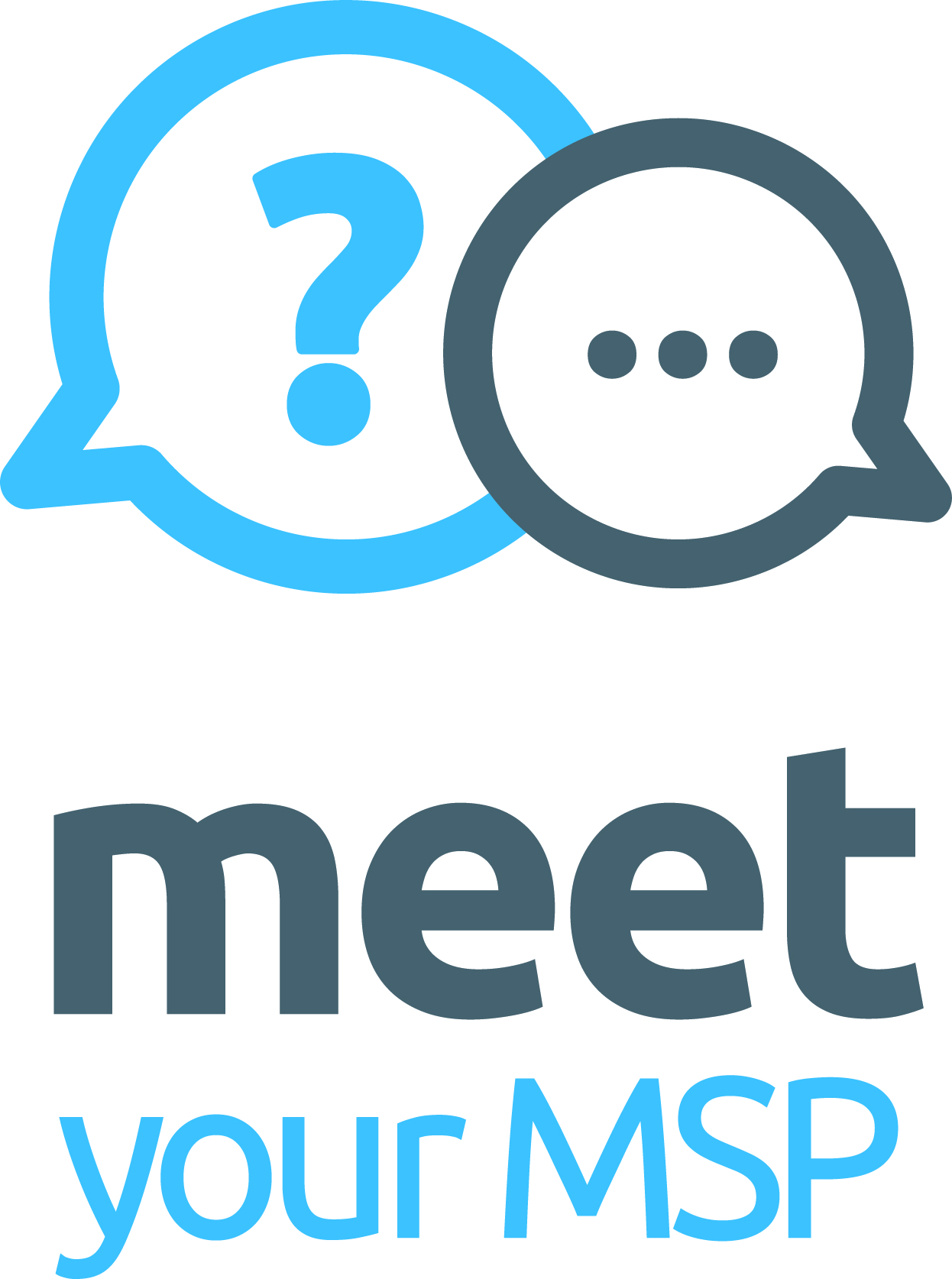 FEEDBACK FORM*Which MSP(s) are you meeting?*Details of the event organised: *Has any follow up been arranged?*Please include your contact details: